Anmeldung zur Jahrestagung des AK-PIAam Freitag, 07.06.2024 in Hamburg zum Thema: Ambulant vor stationär – gesagt gleich getan?Tagungsort: ASKLEPIOS Klinik Nord-Ochsenzoll, Langenhorner Chaussee 560, Haus 17,22419 HamburgBitte ausgefüllt als Email-Anhang bis zum 15.05.2024 an bdk-pia@asklepios.comName, Vorname:      Krankenhaus:      Adresse:      Bundesland:      Tel:      Fax:      e-mail-Adresse:      An der Jahrestagung der AK-PIA   nehme ich allein teil  nehmen wir mit     Personen teilUnkostenpauschale 50,00 € (incl. belegte Brötchen, Mittagssnack, Kaffee, Tee und Kaltgetränke) pro Teilnehmer:in Das Entgelt wird in bar vor Ort bei der Tagungsanmeldung erhoben, wir bitten freundlich darum, dieses möglichst passend bereitzuhalten (eine EC-Kartenzahlung ist nicht möglich).Die Teilnehmerzahl ist aus räumlichen Gründen auf max. 150 TN begrenzt.Für die Teilnahme an einem der nachmittäglichen themenspezifischen Workshops bitte Ihre Präferenz (für die Raumplanung) eintragen:    AG 1:   Trialogische Arbeit in der PIA (Bolkan, Lutset, Meiser)   AG 2:   Diagnostik und Behandlung von Patient:innen mit ADHS und Autismus in der PIA                       (Schöttle, Roy)   AG 3:  Neue Wege der ambulanten Krisenversorgung in der Klinik Klingenmünster                      (Modellklinik nach §64b) (Warnat)   AG 4:  Austausch zu aktuellen PIA-Fragen (Gartenmaier, Thakkar)   AG 5:  Auswirkungen der achten Stellungnahme und Empfehlung der Regierungskommission auf die  PIA (Ziereis)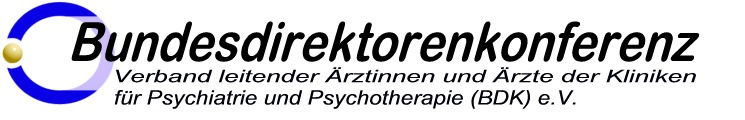 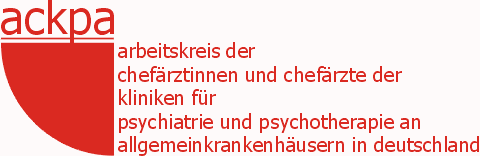 